                               CURRICULUM VITAE        Anjali V      Kandathiparambu    Kalavoor P O      Alappuzha.    PIN:688522    Mob:7907627324  Email: anjaliv2461999@gmail.com    OBJECTIVE     Able to work in hospitals that proceed excellent working condition which will enable me to put into practice my skills in the field of medical laboratory technology and to work with a creative team of  Professionals in an academic organization.  ACADEMIC  QUALIFICATION     BSc MLT (Bachelor of Medical Laboratory Technology) 2017-22 from KVM Institute of Paramedical Science, Kerala University Of Health  Sciences , Cherthala, Alappuzha. Plus Two under the Board of Higher Secondary Examination. Institution: Govt. Higher Secondary School, S L Puram, Alappuzha.  Year of passing: 2017.  Tenth under the Central Board of Secondary Education. Institution:  Little Flower Public School, Kalavoor, Alappuzha. Year of passing: 2015.  CLINICAL EXPERIENCE     Believers Church Medical College Hospital, St.Thomas Nagar, Thiruvalla from 01/03/2019 to 31/03/2019 .– as Trainee       CURRENT WORK POSITION  Currently working as a trainee in Providence Hospital, Thumpoly,Alappuzha from  01/08/2022 onwards inorder to promptly execute and analyze tests in numerous areas including Biochemistry, Haematology, Serology and clinical pathology.  Operate laboratory equipments including Mispa Nano, Mispa viva, Finecare 3 plus, Mindray BC3000, AccuLAB ENLITE, Maglumi 1000 .  SKILLS & STRENGTH     Fast learning     Excellent observational skills     Good interpersonal relationships     Pleasing manners    PROJECT SUBMITTED                 Comparison study of carbol fuchsin and papanicolaou staining methods for the demonstration of Barr bodies in buccal smear.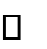 PERSONAL PROFILE     Languages known                 :        English, Malayalam, Hindi DECLARATION     I hereby declare that above furnished information is true to best of my knowledge and belief.     Place : Alappuzha                               ANJALI V.           Date  :   Place of birth     :     Alappuzha    Date of birth     :     24.06.1999    Gender     :     Female     Marital Status     :     Single     Nationality     :     Indian     Name of father     :     Vijayakumar   Religion & Caste                                            :      Hindu, Nair